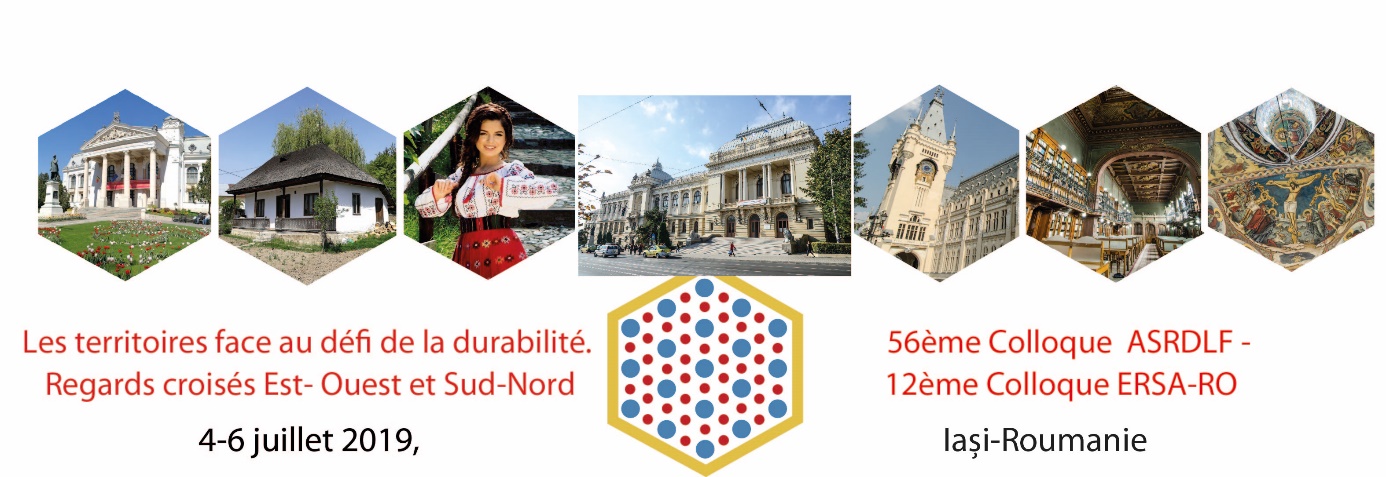 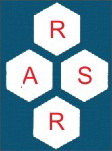 SPECIAL SESSIONS PROPOSALSSubmission formThis form must be submitted by December 15th, 2018, to the email address: asrdlf2019@gmail.com1. Identification of the organiser(s)  Organiser no. 1 Last name :   			First name:  			 Title:  University:           		Research Centre/ Lab:  City :             			Country:  				E-mail :  Organiser no. 2 Last name :   			First name:  			 Title:  University:           		Research Centre/ Lab:  City :             			Country:  				E-mail :  2. Title of the Special Session  Title: 3. Keywords (4 max) Texts4. Call for papers (450 words max)  Texts5. Minimum 5 bibliographic referencesTexts